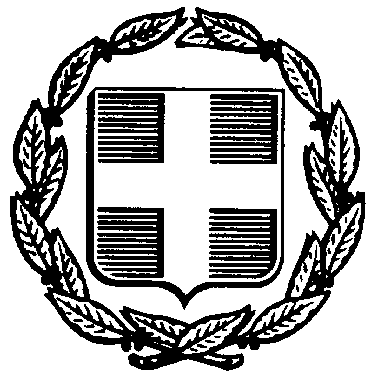 ΕΛΛΗΝΙΚΗ ΔΗΜΟΚΡΑΤΙΑ                                ΝΟΜΟΣ ΛΑΚΩΝΙΑΣ 					Σπάρτη     09 – 08 - 2019ΔΗΜΟΣ ΣΠΑΡΤΗΣ                                                    ΕΠΙΤΡΟΠΗ ΠΟΙΟΤΗΤΑΣ ΖΩΗΣ      			Αριθ. Πρωτ.:   οικ. 16281ΑΡΙΘ. ΠΡΟΣΚΛΗΣΕΩΣ:    8Πληροφ.: Γεωργία ΚοντογεωργάκουΤηλέφ.:    2731081866 (εσωτ.104)Π Ρ Ο Σ Κ Λ Η Σ Η    Κύριοι,    Καλείστε σε τακτική δημόσια συνεδρίαση  που θα γίνει στο Δημοτικό Κατάστημα (Δημαρχιακό  Μέγαρο  -  Κεντρική Πλατεία Σπάρτης - αίθουσα συνεδριάσεων)   την  14-08-2019  ημέρα  Τετάρτη   και ώρα 13:45 για συζήτηση και λήψη αποφάσεως στο  πιο κάτω  θέμα της ημερήσιας διάταξης:Περί έγκρισης κανονισμού λειτουργίας της Εμποροπανήγυρης ΜυστράΠαρακαλούνται τα τακτικά μέλη της Επιτροπής Ποιότητας Ζωής, όπως σε περίπτωση κωλύματος ή απουσίας τους, γνωστοποιήσουν αυτό έγκαιρα στο Προεδρείο προκειμένου να κληθεί και να συμμετάσχει στη συνεδρίαση το αναπληρωματικό μέλος της κατηγορίας του.Ο  Πρόεδροςτης  Επιτροπής Ποιότητας ΖωήςΙωάννης ΜαντζουράνηςΚΟΙΝ/ΣΗ-ΠΡΟΣΚΛΗΣΗ:1.  κ.Δήμαρχο2.  κ.Σταύρο Αργειτάκο, επικεφαλής Δημοτικής παράταξης 3.  κ.Χρήστο Αλεξάκο, επικεφαλής Δημοτικής παράταξης4.  κ.Παναγ.Κουμουνδούρο, επικεφαλής Δημοτικής Παράταξης5.  κ.Δημήτριο Λεβεντάκη, επικεφαλής Δημοτικής Παράταξης6.  Κυρίες-κυρίους Δημοτικούς Συμβούλους7.  Νομική Υπηρεσία       8.  Αυτοτελές Τμήμα Υποστήριξης Αιρετών και       Συλλογικών Οργάνων9.  Δ/νση Προγραμματισμού και Ανάπτυξης10.  Δ/νση Διοικητικών Υπηρεσιών11.  Δ/νση Οικονομικών Υπηρεσιών12.  Δ/νση Τεχνικών Υπηρεσιών, Χωροταξίας,          Υπηρεσίας Δόμησης και Περιβάλλοντος13.  Αυτοτελές Τμήμα Κοινωνικής Προστασίας,          Παιδείας, Αθλητισμού και Πολιτισμού                               ΠΡΟΣ:    Τακτικά  μέλη Επιτροπής Ποιότητας ΖωήςΑργυρόπουλο Σταύρο του ΓεωργίουΚονίδη Γεώργιο του ΒασιλείουΠλειώτα Χρίστο του ΠαναγιώτηΤσαγκαρούλη Θεόδωρο του ΧρήστουΒλάχο Γεώργιο του ΗλίαΚανακάκο Χρήστο του ΘεοδώρουΜπουγάδη Χρήστο του ΓεωργίουΝικολακάκης Ευάγγελος του Ηλία (1ο αναπλ.μέλος)Βελισσάρη Σάββα του Λεωνίδα (2ο αναπλ.μέλος) 